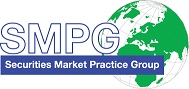 SMPG - Corporate ActionsTelephone Conference Minutes13 December, 2022FINAL Version 1.0 – January 17, 2022Table of Contents1.	Approval of November 2022 Minutes	42.	CA466 CA - MC - Handling MCs in the Cash Penalties and ECMS Context	43.	CA469 CA - Managing CA instructions in scope of CSDR when partial settlement is implemented	44.	CA473 GM - GoR TF GM template review	55.	CA505 CA Tax - Add new Other Type of Income Qualifier in Movements Sequences	56.	CA506 CA - Add new Status Reason Code for Rejections by Agent and Invalid Paperwork	57.	CA512 CA - Review DRIP CHOS with Interim template	58.	CA513 CA - Reversal / repayment process in ISO 20022	69.	CA519 CA - Handling of Instructions after DTCH event	610.	CA520 CA - CAPS Message Flow Description	711.	CA526 CA - Review GMP1 section 3.14 and 6.11 (movement sequences)	712.	CA530 CA - Interest coupon paying in kind and cash	713.	CA538 SID - Amend definition of AccountOwnershipType5Code	714.	CA540 SID - Reporting of below Threshold Quantity	815.	CA541 CA Tax - Harmonisation of the DSS usage for tax related indicators	816.	CA542 CA – Questions on the CA SCoRE Standards	817.	CA543 CA - Currency Option Usage	818.	CA544 GM - Meeting Event in EIG+	919.	CA545 CA - Issuer Agent Messages	920.	CA548 CA - Narrative Update Date and Description fields in ISO 20022	921.	CA549 CA - SR2023 EIG+ Global Grid or Country column and templates update	922.	CA550 CA - Usage of Tax Qualifiers & RateType Code & TAXR//0,	923.	AOB	9Attendees ListSummary of CA WG Meeting Agenda December 2022Approval of November MinutesCA549   CA - SR2023 EIG+ Global Grid or Country column and templates update (Action: NMPG's)CA466   MC - Handling MCs in the Cash Penalties and ECMS Context (Action: Mari/Christine)CA469   CA - Managing CA instructions in scope of CSDR when partial settlement are implemented (Action: NMPG's)CA505   CA Tax - Add new Other Type of Income Qualifier in Movements Sequences (Action: ISITC/Steve)CA506   CA - Add new Status Reason Code for Rejections by Agent and Invalid Paperwork (Action:  ISITC/Steve)CA512   CA - Review DRIP CHOS with Interim template (Action: NL NMPG)CA513   CA - Reversal / repayment process in ISO20022 (Action: Mari/Christine/Randi/Jacques)CA519   CA - Handling of Instructions after DTCH event (Action: NMPG's)CA520   CA - CAPS Message Flow Description (Action: NMPG's)CA526   CA - Review GMP1 section 3.14 and 6.11 (movement sequences)(Action: NMPG's/Mike)CA530   CA - Interest coupon paying in kind and cash (Action: NMPG's)CA541   CA Tax - Harmonisation of the DSS usage for tax related indicators (TNDP/ETYP/ITYP/OTYP) (Action: Tax SG / ISITC/Steve)CA542   CA - Questions on SCoRE (Action: NMPG’s)CA543   CA - Currency Option usage (Action: NMPG’s)CA545   CA - Issuer Agent Messages (Action: NMPG’s)CA548   CA - Narrative Update Date and Description fields in ISO 20022 (Action: Mari)CA550   CA - Usage of Tax Qualifiers & RateType Code & TAXR//0, (Mari)CA473   GM - GoR TF GM template review (Action: Jacques)CA544   GM - Meeting Event in EIG+ (Action: Christine)CA538   SID - Amend definition of AccountOwnershipType5Code (Action: NMPG's)CA540   SID - Reporting of below threshold  quantity (Action: Mari/NMPG's)AOBApproval of November 2022 MinutesThe minutes of the November meeting are approved without any comments.NMPG comments provided by email to Jacques before December 6 have been integrated into the November minutes.CA466 CA - MC - Handling MCs in the Cash Penalties and ECMS ContextMP input not yet provided.Action: 1. Mari/Christine to put up some MP proposal.2. Mari to check if UK wants to submit a CR for SR2024 to translate the new ISO 20022 market claims into a MT567.CA469 CA - Managing CA instructions in scope of CSDR when partial settlement is implemented2 inputs from Mari/Christine:Approved: FR, DKNot applicable: FI.ZA Feedback - This would not necessarily be applicable to ZA market because in terms of the CSD’s Directives instructions are required on settled positions as at record date – partial settlement is not allowed. Therefore, bilateral agreements to take into account outstanding trades to process instructions will be between those 2 parties and have no impact on the market process. Trades that do not settle by record date, the claim process will have to be followed.LU has questions on the flow description in the example and wonder whether one should also report another PEND status on the quantity not yet settled. Decision: The examples should be amended and mention this possibility.Action: Mari/Christine to update the documentsNMPG’s to review the 2 MP variant proposals above and provide feedback at next call.CA473 GM - GoR TF GM template reviewPending action item. Action: Jacques & Christine to draft email for AFME / EBF / ECSDA (Alessio Sarcinelli, Marcello Toppa,…) to remove the GOR templates from their website or indicate date of SR. CA505 CA Tax - Add new Other Type of Income Qualifier in Movements SequencesPending ISITC/Steve/Paul’s input. Item carried forward.Action: ISITC/Steve to provide a MP on this ASAP to the tax subgroup.CA506 CA - Add new Status Reason Code for Rejections by Agent and Invalid PaperworkInput required from Steve. Item carried forward.Action: Steve/ISITC to revert whether a reason codes review is needed in the CAST as well for a possible CR for SR2023.CA512 CA - Review DRIP CHOS with Interim templateInput:Discussions on the case are on-going in the Dutch NMPG and DACSI.Action: Mari and Huseyin to work on updated templates for next call.CA513 CA - Reversal / repayment process in ISO 20022Updated Input from Christine: Related CA542 inputThe usage of seev.044 (CAPC) is questionable in these scenarios.Do we need this CAPC message, or alternatively should we have a CAPA REPL with amount at 0 ?The usage of CAPC to cancel a CAPA REVR being issued by mistake is not something we envisage as it’s very rare, as confirmed by the ICSD.Decision: Christine to update scenario 1 and 3 to add a new step with seev.039 (CACN) to communicate the withdrawal of the event. Jacques has reviewed the implementation date in the SR2023 draft GMP1 for the new/updated MPs. Action: Christine to update the input document as per the decision with ISO15022 and ISO20022 SR2023 version. Jacques to circulate the updated (SR2023) version of GMP1 to be reviewed by Mari, Christine and Randi by 6 Jan.Randi to review GMP1 section 4 accordingly once the issue with CAPC is solved.Christine/Mari to create a CR for SR2024 to add reversal reasons in the MT564.CA519 CA - Handling of Instructions after DTCH eventUpdated MP input from Mari: ZA Feedback – Dutch Auction events are not prevalent in the ZA market however ZA is supportive on the MP.MP approved by: DK, FR, FI, SE, DE, HK, LU, XS, ZAAction: Remaining NMPGs to review the updated MP and comment for next call, otherwise will be considered as approved by all.CA520 CA - CAPS Message Flow DescriptionInput from Mari:MP approved by: DK, FR, HK, SE, LU, XS, PL, NL, DE, ZAAction: Remaining NMPGs to review the proposed MP and comment for next call, otherwise will be considered as approved by all.CA526 CA - Review GMP1 section 3.14 and 6.11 (movement sequences)Mike, Jean-Pierre and Mari have suggested some changes in GMP1 section 3.14 and 6.11 as follows:MP approved by: JP, FR, DK, SE, ZA, HK, DE Actions: Remaining NMPG’s to review the updated MP and revert.Mike to update the example in section 13.3 accordingly.CA530 CA - Interest coupon paying in kind and cashThe usage of the various rate qualifiers respectively for INTR and PINK events are as follows:The two RATEs qualifiers value will sum to 1 / 100%.The PINK event must link back to the INTR event.MP approved by: FI, SE, ZA. Action: NMPGs to review and revert at next call.Christine to beef up the text of the MP. CA538 SID - Amend definition of AccountOwnershipType5CodeThe definition of the code value “Usufructuary” (USUF) in the seev.047 disclosure response should be completed. Proposed definition:“Person having the temporary right to use and derive income or benefit from someone else's property.”Approved by: FR, FI, LU, HK, SE, NL, XS, ZA.Action: Remaining NMPG’s to review and revert. CA540 SID - Reporting of below Threshold QuantityInput from Michal:Decision: In the SID MP in the seev.047 section, move the “Non-Disclosed Shareholding Quantity” and “Below Threshold Shareholding Quantity” from the optional to the mandatory part of the MP and make them conditional.Approved by: FR, FI, SE, DEAction: 1. Mari to update the SID MP.2. Remaining NMPG’s to review the decision and revert.CA541 CA Tax - Harmonisation of the DSS usage for tax related indicatorsItem owned by the tax subgroup. Input not yet provided.Action: The Tax Subgroup to go ahead with the analysis and revert. CA542 CA – Questions on the CA SCoRE StandardsUpdated Input from Mari: MP approved by:  HK, FI, SEMP Not approved: JPAction: Remaining NMPG’s to review and revert for next call.CA543 CA - Currency Option UsageThe usage in the MP is not aligned to what is reported in the SMPG templates.Should we now also use it  for other events that are not income related (DVCA or INTR) ?In that case, a CR will be required to amend the definition of OPTN in the standards.UK feedback: OPTN only reported for dividend event if the price/dividend rate is unknownJP, SE, NO, PL: OPTN also used for redemption events e.g. REDM, PCAL, MCALCH & FR: used for events INTR and DVCA today with currency options when the price is unknown. Could potentially appear in tender offers or subscriptions.FI: OPTN not applicable in FI.ZA: OPTN is only reported when a dividend/distribution is announced in one currency and paid in another currency, e.g. announced in GBP but paid ZAR.Action: Remaining NMPG’s to provide examples of events other than INTR and DVCA where OPTN is used.CA544 GM - Meeting Event in EIG+With ISO 20022 GM messages, EIG+ contents for meeting events is  longer aligned.Pending action, carried forward.Action: Christine to review the global grid and add additional explanation on the Corporate Actions numbering.CA545 CA - Issuer Agent MessagesIs there an appetite to review them so that they could be used in the US or other countries?UK will check.No input yet.Action: NMPG’s to revert.CA548 CA - Narrative Update Date and Description fields in ISO 20022The second paragraph of section 3.15 in GMP1 is worth being reviewed so as to align the MPs between ISO 15022 and 20022.No input yet.Action: Mari to propose an update to Section 3.15. CA549 CA - SR2023 EIG+ Global Grid or Country column and templates updateInput on EIG+ / templates provided by JP, FI, FR, CH.   Action: Remaining NMPGs to provide input/changes to Jacques before end of year on the EIG and Event Templates.  CA550 CA - Usage of Tax Qualifiers & RateType Code & TAXR//0,To be further discussed in the tax sub-group.AOBGM messages – Issue with Resolutions - Jean-Paul LambotteContext: We have noticed that we sometimes receive multiple occurrences of the description of a resolution for the same language. It seems to be used to provide long descriptions of resolutions. I think this a misuse (as I think we made the resolution description repetitive to support multiple languages and not to support long texts). Shouldn’t we clarify market practice for that and potentially submit a CR to increase resolution description size if really needed? This might create issues and propagate bad habits.Action: Add a new Open Item.Sari Rask (FI representative ) leaving the SMPG CA WG A new chair of the FI NMPG has been elected recently to replace Sari although Sari will continue to sit in the FI NMPG.Therefore, Sari is leaving the SMPG CA WG and will be replaced by Tero Petteri (Danske Bank), new FI NMPG Chair, as of next year. The CA WG co-chairs, members and facilitator thank Sari for her great and active contribution to the CA WG for so many years! Thank you and good-bye Sari !!Next CA WG meeting:  January 10, 2023 from 2:00 to 4:00 PM CET ------------------------ End of the Meeting Minutes ---------------NMPGFirst NameLast NameInstitution = PresentATMr.GuenterBauerUnicreditExcusedAUMs. PriscillaFerri de BarrosASXExcusedBEMr.HakimAkkaBNY MellonExcusedCHMr.MikeBlumerCredit SuisseDEMrDanielSchaeferHSBCDEMrMelchiorHendrikClearstreamExcusedDKMr.Randi MarieHattensVP Securities A/SESMrsDiegoGarciaDBExcusedFIMs Rask SariNordea Bank Plc FRMrMihaelaFallourdBNP ParibasHKMr.JamesMullensNomuraHUMr.ZoltanTkaleczCitiExcusedHUMr.GàborSzentpéteriKelerITMs Paola Deantoni SGSS spaExcusedJPMs.AkikoKojimaMizuho BankJPMr.YoshihitoSuzukiMizuho BankJPMr.HiroshiTakahashiMizuho BankLUMs.CatarinaMarquesClearstreamLUMs.CatherineFalconeClearstreamMDPUGMr.PeterHindsInteractive DataExcusedMDPUGMs.LauraFullerTelekursNLMr HuseyinBolerABN AMRO ClearingNOMr.AlexanderWathneEuronextPLMr.MichalKrystkiewiczKDPWPLMSMonikaAdamowiczKDPWExcusedRUMsElenaSolovyevaROSSWIFTSEMs.ChristineStrandbergSEBSGMr.Jyi-ChenChuehSCExcusedSLMr.RokSketaKDDExcusedUK & IEMs.MariangelaFumagalliBNP ParibasUk & IEMr.MatthewMiddletonLSEUS ISITCMr.SteveSloanDTCCExcusedUS ISITCMr.PaulFullamFISExcusedXSMr. Jean-Paul LambotteEuroclear ZAMr.SanjeevJayramFirst National BankSWIFTMr.JacquesLittréSWIFTSWIFTMr.DidierHermansSWIFTINTR event (first)INTR event (first)PINK event (second)PINK event (second)INTROriginal/annual rateADEXRATEEqual to the percentage the issuer will pay in cashRATEEqual to the percentage the issuer will pay in securitiesINTPEqual to INTR*RATE (and period, etc.)